Sixteen p, Arial and bold letter for the titleAuthor One1, Author Two21Department of Electronic and Computer Engineering, The Hong Kong University of Science and Technology, Clear Water Bay, Kowloon, Hongkong, China2 Italic, 9 p, Times New Roman1woma2019@ust.hkAbstract: The length of your abstract should be limited to 35 words. Use 10 p Times New Roman for the abstract. Margins should be set for a 2.54-cm top/bottom/left/right.IntroductionPlease arrange the contents properly.Some details2.1 TitleThe title and subtitles for each section should be 10p Arial. The subtitle should be in Italic form [1].2.2 Figures and tablesThe figures should be of high resolution. Make sure that every figure is cited in the paper [1,2].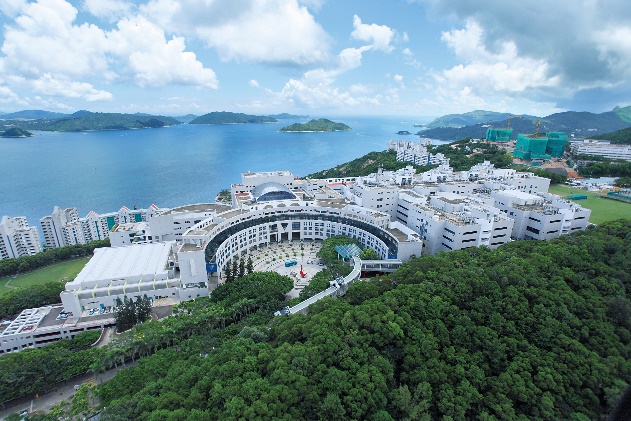 Fig. 1. HKUST campus. Use 8p Times New Roman.Tables should use horizontal lines to delimit the top and bottom of the table and column headings. Make the tables simple for the readers to read [1-3].Table 1. Bold 8p Times New Roman for table titlesSummaryFor any other details about the format that are not included in this template, please arrange them in a read-friendly way for your readers.ReferencesAuthors, “Title of paper,” Journal (year).PropertiesABCDDesign 11357Design 22468